TOWN OF NEWFANE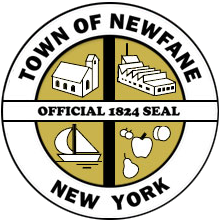 TOWN BOARD RE-ORGANIZATIONAL MEETING JANUARY 3, 2022 at 6:00 PMPRAYER & PLEDGE COMMUNICATIONS AND PETITIONSNEW BUSINESS    Fire Prevention Board – Appoint Colleen Schultz, secretary, 1 year term from 1/1/22 to 12/31/22, -Town Board Liaison, Rick ColemanReappoint James Sansone as Town Attorney for 2022.Reappoint Wendel Duchscherer as Town Engineers for 2022.Reappoint Drescher & Malecki as the Town professional book-keepers for 2022.Dog Control/Ordinance Enforcement Officers – Jeff Newman @ $9498.75 – Christopher Wilson, Asst. Dog Officer @15.10 per/hr – Richard Smith, as needed, $12.75 per/hrAdopt the current Procurement Policy for 2022. Registrar of Vital Statistics – Mildred Kramp at $8859 for 2022.Extend the Town’s investment policy through 2022.Town Historian – Reappoint Wm. Clark at $3642 per/yr for 2022.Ditching Maintenance Co-Ordinator – Jon Miller at $8000 for 2022.Deputy Supervisor – Rick ColemanLVVF Liaison – Troy BarnesMarina Advisory Committee – Rick Coleman (liaison) Roy Knapp, Paul Mayer, Thomas Staples, Jeff Hendricks, David Hoffman, and Norm Weber.Zoning Board –  appoint Jessica Reinhardt as Secretary for 2022Zoning Board – Reappoint Donna Lakes to 5 year term 1/1/2022 to 12/31/26Planning Board – Reappoint Mickie Kramp, secretary for 2022 Justice Court – Reappoint Jill Cicciarelli as court Secretary for Justice Scott BoudemanAppoint town Tourism Committee Members – Barbra Miller, Jane Voelpel, Bev Mandaville, Wm. Clark, James Sansone, Ann Schulze, Gina Guido-Redden, Nelson & Barb Coley, Sara Capen, Morgan Calhoon and Sue Neidlinger; Liason for 2022Offical Town Board meeting dates and times – 4th Wednesday of each month at 7pm for 2022, unless otherwise announced.Official Town Newspaper – Lockport Journal & the Town quarterly newsletter.Signature Facsimile – Authorize Supervisor to use Facsimile for 2022.Authorize Supervisor to Prepay bills prior to the Board review to avoid late charges and/or take advantage of discounts for 2022.Set Board compensation rates – Fire Prevention, zoning and Planning Boards as follows – Chairman, $65, members, $55 – Secretary, $80, per meeting for 2022.Authorize Supervisor to invest Town monies in accordance with the Town Investment Policy and for the best interest of the Town for 2022.Authorize Supervisor to execute the Historical Society contract as adopted in the 2022 budget. ($10,000)Set salary for Election machine inspectors/custodians:Machine Custodians - $125 per electionElection machine inspectors - $5/per machineSet 2022 polling locations – Olcott Fire Hall, 1691 Lockport  Olcott Rd, Burt NY 14028. & Newfane Community Center, 2737 Main St. Newfane, NY 14108Per diem reimbursement allotment - $50 per day on Town business only and with receipts.Resolution pursuant to the Governor’s Executive Order No. 11.1  The Town of Newfane Assessment office can automatically grant exemptions on the 2022 Assesment Roll for RPTL459-C & RPTL467GENERAL DISCUSSIONMOTION TO ADJOURN